IEEE P802.11
Wireless LANsIEEE 802.11 Plenary Session #192March 7th – 15th, 2022IEEE 802.11 Opening Plenary, Monday March 7th 2022Presiding chair: Dorothy Stanley (Hewlett Packard Enterprise) opened the meeting at 09:00 Eastern Time (ET) and declared quorum for the session.1st Vice-chair (VC1):		Jon Rosdahl		Qualcomm2nd Vice-chair (VC2):		Robert Stacey		IntelSecretary:			Stephen McCann	Huawei Technologies Co., LtdThere are 512 Voters and 11 Ex Officio voters of IEEE 802.11*There were 331 people present in the meeting.*who ask to be recognized as such in the 802.11 voters list.Notices (11-22-0216r1 slide #3)Chair: Please note the information about the meeting decorum.Are there any members of the press present?None.IEEE Staff presentChristy Bahn is the IEEE-SA Staff representative for IEEE 802.11.Please note that this session requires a registration fee to be paid.Chair: Please contact me if you require the credentials for the “Members Area”.Approve/modify working group agenda (11-22-0215r3)This is a summary of the meeting today.  Please note the schedule for this session on the separate tab “Schedule”.Chair: I suggest we approve this agenda.Move to approve the agenda 11-22-0215r3 for the Monday opening plenaryMoved: Marc Emmelmann, 2nd: Mark HamiltonNo objection to approving by unanimous consentJanuary 2022 WG MinutesMove to approve the January 2022 WG minutes document 11-22-0005r1Moved: Stephen McCann, 2nd: Stuart KerryFollowing neither discussion nor dissent the minutes were approved by unanimous consent.New Attendees (11-22-0264r0 slide #4)Straw Poll:Are you a new attendee to IEEE 802.11?Yes: 7No: 129No answer: 118There is a new members meeting on Tuesday March 8th at 11:15 ET.  This is a tutorial for those new members to learn about IEEE 802.11.Call for essential Patents (11-22-0208r0)The current PatCom rules were read out, including the call for essential patents information, as shown by:https://development.standards.ieee.org/myproject/Public/mytools/mob/patut.pdf There were no issues raised regarding the call for essential patents.There was no response to the call for essential patents.Participation and Attendance (11-22-0208r0)The slides about IEEE 802 meeting participation and IEEE SA copyright were also read.Expected participant behavior was also announced.VC2: Please note the slide about voting in letter ballots (slide #20) and also the valid abstain response in ballots and also all Voters’ obligations to respond to ballots (slide #21).Announcements (11-22-0216r1)Liaisons (slide #4)Chair: There is 1 incoming liaison from the WBA (Wireless Broadband Alliance) (11-22-0098r0) regarding Wi-Fi 6/6E for Industrial IoT.EC and standard board decisions (slides #5 and #6)Chair: The EC approved the items on the slides.Logistics and Key events/activitiesWorking group session documents (11-22-0216r1 slide #7)Joint meetings & reciprocal credit with IEEE 802 groups (slide #8)Reminder that there are topics relevant to IEEE 802.11 to be covered in IEEE 802.18, IEEE 802.19, IEEE 802.24, IEEE 802.1 NENDICA Industry Connections Activity and IEEE 802 JTC1 SC.Chair: This IEEE 802.11 session does count towards attendance credit. You will require 9 slots to obtain attendance credit over the next 7 working days.M3.3	 Other WG meeting plans (11-22-0267r0 slides #5 to #8)This slide shows information about other WG meetings, future meetings and logistics during this plenary.Please use the online schedule at the IEEE 802 website for the online meeting times during this plenary. It can be adjusted to show times in your own time zone.Please remember to record your attendance for each slot during this plenary, using the IMAT tool: https://imat.ieee.org/802.11M3.3  Audio Visual Etiquette (slide #7)VC1: Please remember this advice when you are presenting during online calls.M3.5  Session Registration (slide #9)VC1: Please note that paid registration is required for this session. At the moment there are 894 registered people for this March plenary (476 for IEEE 802.11).Please note that after 60 days, individuals who have not paid their registration fees loose most of their rights, including attending further IEEE 802 meetings. Once they have paid, they can re-attend.No questionsM3.6  Recording attendance (slide #10)VC1: Please note the rules about recording attendance at each IEEE 802.11 meeting during this plenary.No questionsStatus of all sub-groups (11-22-0216r1)Sub-groups summary (slide #12)Chair: This is a review of the current IEEE 802.11 groups. There are 3 PARs that need PAR extension requests this year, P802.11bb, P802.11bc and P802.11bd.Sub-Group Officer Status (slide #15)Chair: I would like to acknowledge all the assistance from the volunteers mentioned on this slide.Summary of Ballots (slide #18)There have been no new letter ballots since the January 2021 session.TimelinesThere have been some recent updates to the timeline chart, regarding the recently approved Corrigendum-1 PAR.https://www.ieee802.org/11/Reports/802.11_Timelines.htm No questionsGroup Summaries (11-22-0209r1)Special notes were mentioned for the following groups:Editors’ meeting and ANA (slides #3 & #4)There is an editors’ meeting later today at 16:00 ET, as per the online schedule. Other topics include the ANA status (11-11-0270r60).No questionsARC SC (slide #5)There has been 1 teleconference since the January 2022 meeting, discussing various architecture topics.There are two meetings in this session.No questionsCoex SC (slide #7)This standing committee will meet once this session.No questionsPAR SC (slide #9)This group will meet two times this session, to review 7 PARs that are under consideration for approval next week by the EC.The title of the 802.15.12 withdrawal PAR is incorrect on the slide.Please note that the final PAR SC meeting in this session is on 17th March 09:00 ET prior to the IEEE 802 closing plenary.No questionsWNG (slide #10)There are 4 presentations planned for this session at March 8th 11:15 ET:Overview of Wi-Fi 6/6E for Industrial IoTMaking the Case for Open, Softwarized, Data-Driven 802.11 NetworksConsiderations of Next Generation Beyond 11beLook ahead to next generation – part 2No questionsJTC1 SC (slide #11)There is 1 meeting during this session.No questionsREVme (slide #14)The objective for this session is to continue considering comments from the D1.0 letter ballot.The group is planning to hold an ad-hoc meeting in New York, NY at the end of April.No questionsTGaz (slide #16)The group is progressing work to resolve comments received in the initial SA ballot.No questionsTGbb (slide #19)The group hopes to resolve comments from the recently completed D1.0 letter ballot.No questions.TGbc (slide #20)The work this session is to continue working on comments from the re-circulation D2.0 letter ballot (LB 257).No questionsTGbd (slide #22)The group completed a D3.0 re-circulation letter ballot (LB 259) and intends to work on comment resolutions during this session.No questions.TGbe (slide #26)Please note that the meeting schedule still needs to be updated for the new TGbe evening (ET) calls.There have been 13 teleconferences since the January 2022 session.There are 6 meetings this session and the aim is to continue with comment resolution.Q: It looks as though the group has completed more than 15% of comments.A: That was just between January 2022 and now. I think the overall figure is closer to 75%.Q: The Tuesday TGbe meeting is still on the teleconference schedule. Is this correct?A: No, the teleconference schedule still needs to be updated.TGbf (slide #29)There have been 11 teleconference calls since the January 2022 meeting on various topics. The SFD is still in development, together with the creation of D0.1.C: I think the vertical axis on slide #29 is the number of proposals.TGbh (slide #32)There are 4 meetings during this session. The group will address requirements definitions and possibly create D1.0.A response to the WBA will be worked on this session, together with some other technical development work.Q: Do you have a drafting process in place to create D1.0?A: Not yet. The proposals are coming in as text within submissions.TGbi (slide #33)There are 3 meetings during this session. The group will address requirements definitions.No questions.ITU ad-hoc (slide #34)There was 1 teleconference meeting on February 24th and there is 1 meeting planned for this session.No questions.IEEE 802.18 Liaison (11-22-0391r0)This document shows the details of the IEEE 802.18 meetings this session.There will be 2 meetings this session and there are currently 40 voters within the working group.The topics for discussion include:ETSI BRANCEPTAPACUK OfComCanadaITU-RThe ITU-R booklet for WRC-23 can be downloaded at https://www.itu.int/hub/publication/r-act-arr-1-2022/FCCThe submission “Standards Table of Frequency Ranges” continues to be updated in conjunction with IEEE 802.19. The current version is: 18-22-0009r0.Once the March plenary finishes, there will be a non-mandatory comment collection for all IEEE 802 wireless members regarding this frequency table.No questions.IEEE 802.19 Liaison (11-22-0440r1)IEEE 802.19 has 50 Voters and there is 1 meeting this session at 16:00 ET today.No questions.IEEE 802 Technical Plenary LiaisonThere has been 1 meeting since January 2022, but this was just a status update.Documents from NENDICA were mentioned at that meeting.There are 2 PARs that will be reviewed and potentially approved this week to update the IEEE 802 standard.There could be an additional Technical Plenary meeting, but no date has been confirmed at the moment.No questions.General QuestionsQ: How can I influence the timing of teleconferences?Chair: You need to attend the sub-group meeting to discuss this issue.Corrigendum-1The draft corrigendum-1 is now available within the member’s area.There is a problem with an ANA assigned value within the published IEEE 802.11ay2021 standard.The IEEE 802.11-2020/Cor1 project amends IEEE 802.11-2020 and corrects the problem.There will be a working group letter ballot starting next Tuesday.No questions.WG Officer Elections March 2022 (11-22-0216r1 slide #20)The WG officers will be re-elected during the March 2022 plenary.The current officers have stated that they will seek re-election.The elections will take place on Tuesday March 15th.Nominations are now open.Apart from the current IEEE 802.11 officers (Robert, Jon, Dorothy), there were no new nominations.Nominations are now closed.Statements:Robert Stacey (11-22-0438r0)No questionsJon Rosdahl (11-22-0432r0)No questionsDorothy Stanley (11-22-0444r0)No questions.AoBNoneRecessMeeting recessed at 10:57 ET.Tuesday, March 15th 2022IEEE 802.11 Closing PlenaryCall to order at 09:01 Eastern Time (ET) by Dorothy Stanley (HPE).292 people present in the meeting.Approve/modify working group agenda (11-22-0215r4)Chair: There have been some minor changes to the agenda since the opening plenary.Approve the agenda for the today’s meeting as shown in 11-22-0215r4Moved: Marc Emmelmann, 2nd: Jonathan SegevNo objection to approving by unanimous consent.Announcements (11-22-0217r0)Participation (slides #4 - #6)Please can you all remember to read this slide and understand that everyone is here as an individual subject matter expert.Call for Essential Patents (slide #7)This is the Call for Essential PatentsNo statementsNo questions.Meeting Decorum (slide #8)No questions.Next session and CAC meetings (slide #9)The next session of the IEEE 802.11 working group is from May 8-13th 2022. It will be a mixed mode meeting in Warsaw Poland.Please be aware of future chair’s committee meetings (CAC), the first one of which will be on April 4th at 09:00 ET. Please note the deadline for the sub-group agendas.Chair: Due to the current conflict in Ukraine, there may be issues about holding the next IEEE 802.11 session in Warsaw. This will be discussed at the next wireless chairs’ meeting on April 6th.Sub-group minutesPlease note that sub-group minutes should be completed within 30 days from the close of this plenary.No questions.Letters of Assurance (LoA) (slide #10)Chair: please remember about the LoA requirements.There is one LoA request open at the moment.IEEE Store and ISO SC6 (slides #11 - #12)The 802.11ax LoA issues within ISO, are still ongoing.IEEE 802.11az D4.0 and IEEE 802.11bc D2.0 have been recently added to the IEEE store.IEEE 802.11ba-2021 will be submitted after the 11ax related items are resolved.Press Releases (slide #13)There have been no recent press releases or blog statements.IEEE 802 Public Visibility Standing Committee (slides #14 - #16)This IEEE 802 group is designed to increase the external visibility of IEEE 802.There is a planned Tech Talk about IEEE 802 coexistence in June 2022.There is a link on the slides to the recorded Tech Talks.Q: There is a time for a CAC May meeting at 18:00. Is this Central European Time (CET) or Central European Summer Time (CEST)?Chair: It is CEST.Treasury Report (ec-22-0031-00)VC1: This shows the treasurers’ report and is correct as of March 1st 2022.There are 7 potential deadbeats from the January 2022 session and 2 from the November session.The session fees have been increased to cover the additional expense of the mixed-mode tools.Q: For mixed mode is there a penalty for not staying in the hotel?A: No, as this cannot be applied to people who are not attending the meeting in person.July 2022 Venue Straw Poll (11-22-0264r2)Q: For Q3, I assume this is based on the situation in Ukraine having been deemed safe and not an impediment to a meeting in Warsaw?A: We hope peace breaks out.T3.1.2 Straw Poll:1. If the 2022 July 802 Wireless Plenary Session is held in Montreal, Canada as an in-person only session, will you attend?Yes:				98No:				90No response:			692. If the 2022 July 802 Wireless Plenary Session is held in Montreal, Canada as a mixed-mode session, will you attend?Attend In-person:		74Attend Virtually (remotely):	118Will not attend plenary:	7No response:			623. The 2022 May 802 Wireless Interim Session is scheduled to be held in Warsaw Poland as a mixed-mode session, will you attend?Attend In-person:		45Attend Virtually (remotely):	168Will not attend plenary:	14No response:			45Future Venues Manager Report (11-22-0001r6)VC1: These slides shows the current status of future venues.Within the notes view, there is an explanation of the colors used in the slides.Please note the items to consider for future sessions on slide #13.Slide #16 shows the conditions of entry into Poland.The registration page for the May 2022 meeting will be open shortly.Chair: I would like to thank Jon for all his help in the background to determine the state of our future meetings.Q: What is the minimum number for mixed-mode meeting in May?Chair: My view is around 100 people. If it is less than that, then we should switch to an electronic meeting.Q: I assume that there will also be a minimum number for a face-to-face only meeting.A: Yes, it is 250 for a face-to-face interim.Q: Will the room rates change with rising inflation?A: The room rates are contracted and should not increase as the meeting approaches. The meeting fees align with the venue costs. There are certain aspects (e.g. food) that will increase with inflation.Q: When will the decision be made about the Montreal meeting in July?A: There is an EC meeting on March 18th where the decision will be made.Q: Why are the fees so expensive?A: This is for the mixed-mode meeting format. This is significantly more expensive than a face-to-face meeting. It’s between $50,000 - $100,000 extra.Q: Why are the fees the same for remote and in person attendees?A: This has been investigated and it works out to be roughly the same fees if you attend the meeting and if you are remote. Remember that remote people will also be using the mixed-mode tools.TimelinesThere are changes to the TGbd, TGbe, TGbf and TGbi timelines. Changes will be made to the timeline shortly.No questions.Attendance statistics (11-22-0210r1 slide #4)VC2: These slides are a summary of the attendance statistics and sub-group activities during this session. The numbers have been increasing slowly over the last year or so.WG Committee Reports (11-22-0210r1)Editors (slide #10)Please note that the IEEE Standards Style Manual has been updated to a 2021 edition.No questions.ARC SC (slide #18)The group considered the re-structuring of clause 6.There are some other future items regarding the IEEE Std 802 revision.No questions.Coex SC (slide #24)There were several discussions during the meeting and there is still work to be done going forward regarding 5 GHz and 6 GHz bands in Europe. There may be some 802.11be coexistence issues with 802.11ax which needs to be studied in more detail.There will be an IEEE 802 Tech Talk on coexistence in June 2022.No questions.PAR SC (slide #27)The report will be completed after March 17th, when they meet for the final time within this March Plenary. No questions.WNG SC (slide #28)There were 3 presentations this session:“Overview of Wi-Fi 6/6E for Industrial IoT: Enabling Wi-Fi determinism in an IoT world”“Considerations of Next Generation Beyond 11be”“Looking ahead to next generation: follow-up”There will be WNG SC teleconference on April 6th at 09:00 ET for the presentation from Francesco Restuccia, https://mentor.ieee.org/802.11/dcn/22/11-22-0460-01-0wng-making-the-case-for-open-softwarized-data-driven-802-11-networks.pdf.No questions.JTC1 SC (slide #31)At the moment, there are some IPR issues regarding the IEEE 802.11ax ISO ballot. Until these are resolved, other IEEE 802.11 amendments will not be sent to ISO for adoption under the PSDO agreement.No questions.TGme (slide #34)This session continued to resolve comments from LB 258.There is an ad-hoc planned for April 26-28th 2022 in New York.No questions.TGaz (slide #38)The group has completed about 80% of the comments received from the initial SA Ballot.No questions.TGbb (slide #43)The session has been spent resolving comments from the initial letter ballot. There will be a later motion to approve and start a re-circulation letter ballot with D2.0.No questions.TGbc (slide #47)The comments from the D2.0 re-circulation ballot were completed this session. There will be a motion to approve a re-circulation letter ballot with D3.0.No questions.TGbd (slide #53)Comments from LB 259 were discussed during the session and also completed. There will be a motion to approve a re-circulation letter ballot with D4.0 and another motion to request the EC to consider a conditional SA Ballot.No questions.TGbe (slide #64)There were 6 conference calls during this session.The work involved the continuation of comment resolution and the group approved the creation of D1.5.No questions.TGbf (slide #68)There were 4 meetings during this session.There is now a plan to create draft D0.1.No questions.TGbh (slide #73)Reviewed some contributions about possible technical topics.The target to produce a D1.0 has slipped this meeting, but hopefully can be competed in May 2022.No questions.TGbi (slide #78)There were discussion about the use cases and issues documents.No questions.ITU AHG (slide #81)There were various topics discussed during this session regarding the IEEE 802.11 related contribution documents for the upcoming June ITU-R meeting.No questions.Liaison Reports (11-22-0210r1)Wi-Fi Alliance (slide #84)There are several certifications based on IEEE 802 programs.There was a hybrid face to face meeting on March 1st and 2nd 2022 in Dallas. The next meeting will be Chicago in June 2022.No questions.IETF (slide #88)The next meeting will be in March 2022 as a hybrid in Vienna.There is a request from the RAW working group for IEEE 802.11 members to review their documents (slide #104).Chair: Please review these comments as mentioned on slide #104. I think it’s important to collect comments and then reply to this request.No questions.IEEE 1609 (slide #107)IEEE 1609 provides a light weight middle layer between 802.11p/bd and an upper layer.No questions.Potential BreakChair: Are members interested in a break now? Majority of responses were yes, so there was a 5 minute break.Working Group Motions (Old Business) (11-22-0264r2)Motion 1: P802.11-2020/Cor 1 Initial Letter Ballot (slide #8)Approve a 30-day Working Group Technical Letter Ballot asking the question ‘‘Should P802.11-2020/Cor 1 D1.0 be forwarded to SA Ballot?”.Moved: Robert Stacey, Second: Hiroshi ManoNo objection to approving by unanimous consent (Motion passes)This is to correct an incorrect ANA assignment for 11ay.Motion 2: TGme April 2022 Ad-hoc (slide #9)Approve a TGme ad-hoc meeting on April 26-28, 2022 in New York, NY for the purposes of LB258 comment resolutions and consideration of document submissions.Moved: Mark Hamilton, Second: Joseph LevyNo objection to approving by unanimous consent (Motion passes)[TGme result: 8/0/5]Motion 3: Liaise IEEE 802.11az/D4.0 to SC6 (slide #10)The IEEE 802.11 WG requests that IEEE 802 EC liaise Draft P802.11az/D4.0 to ISO/IEC JTC1 SC6 for information.Moved: Jonathan Segev on behalf of TGaz, Second: Assaf KasherResult: Yes: 95, No: 0, Abstain: 24 (Motion passes)[TGaz, Move: Peter Yee, 2nd: Christian Berger, Result: 27/0/3]Motion 4: TGbb Recirculation Letter Ballot (slide #11)Having approved comment resolutions for all of the comments received from LB 260 on IEEE P802.11bb D1.0 as contained in documents 11-22/0074r18 and 11-22/0069r2, instruct the TGbb editor to create IEEE P802.11bb D2.0, including the addition of a revised Annex B (11-22/0453r0)approve a 15-day Working Group Recirculation Letter Ballot asking the question ‘‘Should P802.11bb D2.0 be forwarded to SA Ballot?”Moved: Nikola Serafimovski on behalf of TGbb, Second: Mark EmmelmannNo objection to approving by unanimous consent (Motion passes)[TGbb moved: Matthias Wendt, 2nd: Volker Jungnickel, result 12/0/2]Motion 5: TGbc Recirculation Letter Ballot (slide #12)Having approved comment resolutions for all of the comments received from LB 257 on IEEE P802.11bc D2.0 as contained in document 11-21/1758r29,instruct the editor to create IEEE P802.11bc D3.0 and,approve a 20-day Working Group Recirculation Letter Ballot asking the question ''Should P802.11bc D3.0 be forwarded to SA Ballot?"Moved: Marc Emmelmann on behalf of TGbc, Second: Tunzer BaykasNo objection to approving by unanimous consent (Motion passes)[TGbc: Moved: Stephen McCann, 2nd: Xiaofei Wang, Results (Y/N/A): 7/0/0]Motion 6: TGbd Recirculation Letter Ballot (slide #13)Having approved comment resolutions for all of the comments received from LB 259 on IEEE P802.11bd D3.0 as contained in document 11-21/2018r7, and comment resolutions for all comments from the MDR in document 11-22/0021r14,Instruct the editor to prepare P802.11bd Draft 4.0 incorporating these resolutions and,Approve a 15 day Working Group Recirculation Ballot asking the question "Should P802.11 D4.0 be forwarded to SA Ballot?"Moved: Bo Sun on behalf of TGbdNo objection to approving by unanimous consent (Motion passes)[TGbd: Moved: Rui Cao, 2nd: Joseph Levy, Results (Y/N/A): 20/0/4]Motion 7: TGbd CSD Re-affirmation (slide #14)Re-affirm the P802.11bd CSD in https://mentor.ieee.org/802-ec/dcn/18/ec-18-0251-00-ACSD-p802-11bd.pdfMoved: Bo Sun on behalf of TGbd, Second: Harry BimsResult: Yes: 84, No: 1, Abstain: 20 (Motion passes)[TGbd: Moved: Bo Sun, 2nd: Stephan Sand, Results (Y/N/A): 18/0/4]Motion 8: TGbd Report to EC (slide #15)Approve document 11-22/0411r4 as the report to the IEEE 802 Executive Committee on the requirements for conditional approval to forward P802.11bd to SA Ballot.Moved: Bo Sun on behalf of TGbd, Second: Rich KennedyResult: Yes: 89, No: 0, Abstain: 24 (Motion passes)[TGbd: Moved: Bo Sun, 2nd: Joseph Levy, Results (Y/N/A): 19/0/4]Motion 9: TGbd Conditional SA Ballot (slide #16)Request the IEEE 802 Executive Committee to conditionally approve forwarding P802.11bd to SA Ballot.Moved: Bo Sun on behalf of TGbd, Second: Andy ScottResult: Yes: 92, No: 0, Abstain: 17 (Motions passes)[TGbd: Moved: Rich Kennedy, 2nd: John Kenney, Results (Y/N/A): 21/0/2]Motion 10: TGbh CSD approval (slide #17)Believing that the updated P802.11bh CSD contained in document 11-22/0434r1 meets IEEE 802 guidelines,Request that the CSD contained in 11-22/0434r1 be posted to the IEEE 802 Executive Committee (EC) agenda for EC preview and approval.Note: The current approved P802.11bh CSD is in 11-20/1117r5.Moved: Mark Hamilton on behalf of TGbh, Second: Graham SmithC: This is to change the CSD as TGbh no longer requires a CA document.Result: Yes: 86, No: 0, Abstain: 16 (Motions passes)[TGbh: Results (Y/N/A): 17/1/2]IEEE 802.11 Chair Election (New Business) (11-22-0264r2)Chair: I now hand the chair position to the secretary for the following motion.Motion 11: WG chair (slide #18)Confirm Dorothy Stanley as the IEEE 802.11 Working Group chair.Moved: Marc Emmelmann, Seconded: Stuart KerryResult: Yes: 129, No: 0, Abstain: 5 (Motion passes)Secretary (acting chair): I now hand the chair position back to Dorothy StanleyIEEE 802.11 Vice-Chair Election (11-22-0264r2)Motion 12: WG vice-chair (slide #19)Confirm Jon Rosdahl as an IEEE 802.11 Working Group vice-chairMoved: Allan Jones, Seconded: Amelia AndersdotterResult: Yes: 124, No: 0, Abstain: 7 (Motion passes)Motion 13: WG vice-chair (slide #20)Confirm Robert Stacey as an IEEE 802.11 Working Group vice-chairMoved: Harry Bims, Seconded: Stuart KerryResult: Yes: 120, No: 0, Abstain: 9 (Motion passes)Wireless Chairs Meeting (11-22-0217r1 slide #16)The next meeting is on April 6th at 15:00 ET. This meeting will use a tool that is recommend for future hybrid meetings. Please contact the IEEE 802.11 chair or vice-chairs with a request for the registration information, or see the calendar entry.Next Meeting (slide #17)The proposed date of the next IEEE 802.11 meeting is May 8-13th as a mixed mode meeting. If it does change to become all electronic, then the dates will be 9-17th May.The web-site will be updated with your IEEE 802.11 voting status based on your attendance at this March 2022 plenary shortly.Any other Business (AoB)Please do record your attendance for this meeting and also check that you have paid your registration fees for this session.Q: Has registration started for the May 2022 meeting?A: Not just yet. It should be opened by the end of this week.Chair: There are several opportunities at the IEEE SA boards and committees. Please nominate yourselves if you are interested.AdjournmentHaving completed the agenda, the chair announced that the meeting was adjourned at 11:38 ET.Annex A: Attendance & AffiliationAnnex B : Working Group OfficersWorking GroupStanding CommitteesTask GroupsStudy Groups (SG) & Topic Interest Groups (TIG)Ad-Hoc Groups (AHG)Liaison Officials to non-IEEE 802 organizationsLiaison Officials to IEEE 802 organizationsAnnex C : MinutesThis Annex contains references to all IEEE 802.11 SC/TG/SG & Ad Hoc Committee (AHC) minutes from this meeting.  Please note that they are NOT subject to the approval of these minutes, but are confirmed and approved by their individual group in the opening meeting at their next session.Annex D : Revisions and Standards Pipeline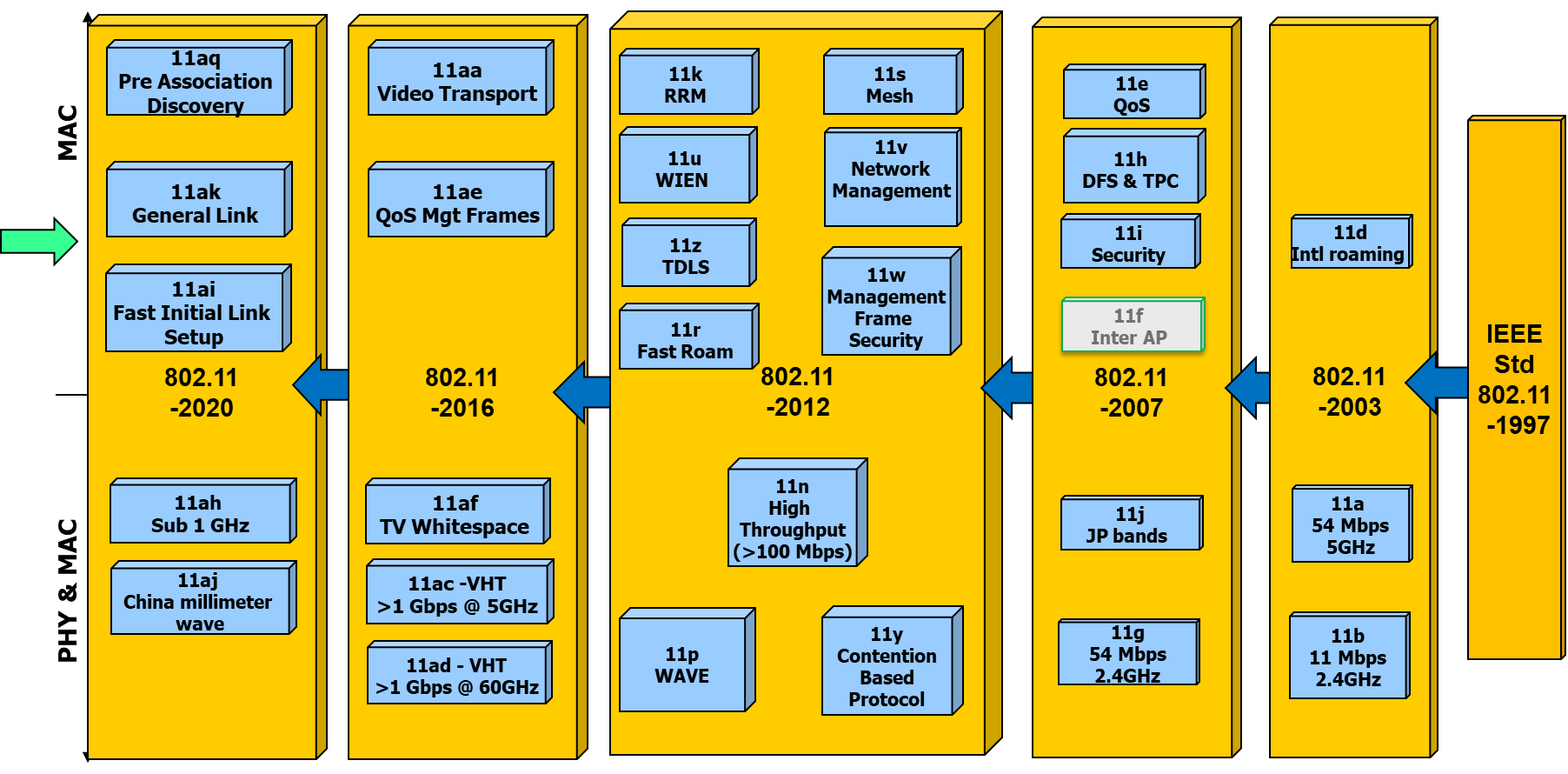 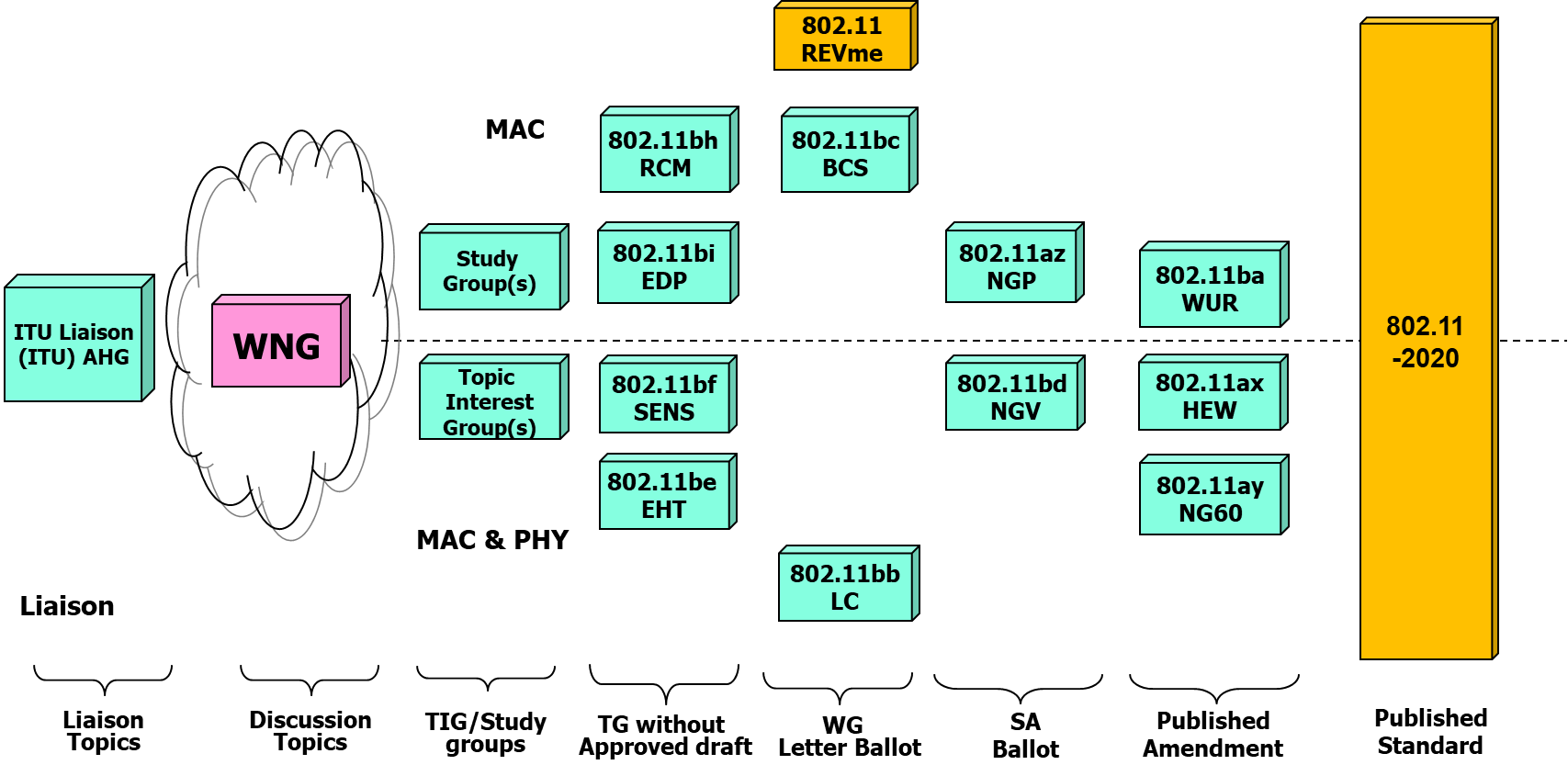 IEEE 802.11 Standards PipelineEnd.Minutes of the IEEE P802.11 Full Working GroupMinutes of the IEEE P802.11 Full Working GroupMinutes of the IEEE P802.11 Full Working GroupMinutes of the IEEE P802.11 Full Working GroupMinutes of the IEEE P802.11 Full Working GroupDate:  2022-05-09Date:  2022-05-09Date:  2022-05-09Date:  2022-05-09Date:  2022-05-09Author(s):Author(s):Author(s):Author(s):Author(s):NameCompanyAddressPhoneemailStephen McCannHuawei Technologies Co., LtdSouthampton, UKstephen.mccann@ieee.org NameAffiliationAttended >= 75%?StatusAbouelseoud, Mohamed Apple Inc. TRUE VoterAboulmagd, Osama Huawei Technologies Co., Ltd TRUE VoterAdachi, Tomoko TOSHIBA Corporation TRUE VoterAdhikari, Shubhodeep Broadcom Corporation TRUE VoterAio, Kosuke Sony Group Corporation FALSE VoterAjami, Abdel Karim Qualcomm Incorporated TRUE VoterAkhmetov, Dmitry Intel Corporation TRUE VoterAldana, Carlos Facebook TRUE VoterAmalladinne, Vamsi Qualcomm Incorporated TRUE VoterAn, Song-Haur INDEPENDENT TRUE VoterAndersdotter, Amelia Sky UK Group TRUE VoterAnsley, Carol Cox Communications Inc. TRUE VoterAnwyl, Gary MediaTek Inc. TRUE VoterArrington, Arthur Air Network Solutions TRUE VoterAsai, Yusuke NTT TRUE VoterAsterjadhi, Alfred Qualcomm Incorporated TRUE VoterAu, Kwok Shum Huawei Technologies Co., Ltd TRUE VoterAu, Oscar Origin Wireless TRUE VoterAvital, Ziv MaxLinear FALSE VoterAwater, Geert Qualcomm Incorporated TRUE VoterAygul, Mehmet Vestel TRUE VoterBaek, SunHee LG ELECTRONICS TRUE VoterBahn, Christy IEEE STAFF TRUE Potential VoterBajko, Gabor MediaTek Inc. TRUE VoterBalakrishnan, Hari Ram NXP Semiconductors TRUE VoterBanerjea, Raja Qualcomm Incorporated TRUE VoterBankov, Dmitry IITP RAS TRUE VoterBaron, stephane Canon Research Centre France TRUE VoterBarr, David MaxLinear TRUE VoterBatra, Anuj Apple, Inc. TRUE VoterBaykas, Tuncer Kadir Has University, Hyperion Technologies TRUE VoterBeg, Chris Cognitive Systems Corp. TRUE VoterBei, Jianwei NXP Semiconductors TRUE VoterBen Arie, Yaron Toga networks (a huawei company) TRUE VoterBerens, Friedbert FBConsulting Sarl TRUE VoterBerger, Christian NXP Semiconductors TRUE VoterBerkema, Alan HP Inc. TRUE VoterBims, Harry Bims Laboratories, Inc. TRUE VoterBluschke, Andreas Signify TRUE VoterBober, Lennert Fraunhofer Heinrich Hertz Institute FALSE VoterBoldy, David Broadcom Corporation TRUE VoterBorges, Daniel Apple, Inc. TRUE VoterBravo, Daniel Intel Corporation TRUE VoterCanchi, Radhakrishna Kyocera International Inc TRUE VoterCao, Rui NXP Semiconductors TRUE VoterCariou, Laurent Intel Corporation TRUE VoterCarney, William Sony Group Corporation TRUE VoterCarter, Edward Infineon Technologies TRUE VoterCavalcanti, Dave Intel Corporation TRUE VoterCepni, Gurkan Apple, Inc. TRUE VoterCHAN, YEE Facebook TRUE VoterChang, Chen-Yi Mediatek TRUE VoterChaplin, Clint Self FALSE ExOfficioChappell, Matthew Cox Communications Inc. TRUE Potential VoterChayat, Naftali Vayyar Imaging FALSE VoterChemrov, Kirill IITP RAS TRUE VoterChen, Cheng Intel Corporation TRUE VoterChen, Cheng-Ming Qualcomm Incorporated TRUE VoterChen, Evelyn Ericsson AB TRUE VoterChen, Xiaogang Intel Corporation TRUE VoterCheng, Paul MediaTek Inc. TRUE VoterCheng, Xilin NXP Semiconductors TRUE VoterCHERIAN, GEORGE Qualcomm Incorporated TRUE VoterChiang, James MediaTek Inc. TRUE VoterChitrakar, Rojan Panasonic Asia Pacific Pte Ltd. TRUE VoterChiu, Lin-Kai MediaTek Inc. TRUE VoterChiu, WenHsien MediaTek Inc. FALSE Non-VoterChng, Shi Baw FALSE Non-VoterCho, Hangyu LG ELECTRONICS TRUE VoterChoi, Jinsoo LG ELECTRONICS TRUE VoterChoo, Seungho Senscomm Semiconductor Co., Ltd. TRUE VoterChu, Liwen NXP Semiconductors TRUE VoterCHUN, JINYOUNG LG ELECTRONICS TRUE VoterChung, Bruce Realtek Semiconductor Corp. TRUE VoterChung, Chulho SAMSUNG TRUE VoterCoffey, John Realtek Semiconductor Corp. TRUE VoterCordeiro, Carlos Intel Corporation TRUE VoterCortes, Diana Google TRUE Voterda Silva, Claudio Meta Platforms, Inc. TRUE VoterDas, Dibakar Intel Corporation TRUE VoterDas, Subir Peraton Labs TRUE ExOfficioDash, Debashis Apple, Inc. TRUE Voterde Vegt, Rolf Qualcomm Incorporated TRUE VoterDeLaOlivaDelgado, Antonio InterDigital, Inc. TRUE VoterDelaunay, Nicolas EASII-IC TRUE AspirantDerham, Thomas Broadcom Corporation TRUE VoterDESMOULIN, Patrice Orange TRUE AspirantDi Taranto, Rocco Ericsson AB TRUE VoterDing, Yanyi Panasonic corporation TRUE VoterDogukan, Ali Vestel TRUE VoterDong, mingjie Huawei Technologies Co., Ltd TRUE VoterDong, Xiandong Xiaomi Inc. TRUE VoterDu, Rui Huawei Technologies Co., Ltd TRUE VoterDu, Zhenguo Huawei Technologies Co., Ltd TRUE VoterDuan, Ruchen SAMSUNG TRUE VoterEcclesine, Peter Cisco Systems, Inc. TRUE VoterEitan, Alecsander Qualcomm Incorporated TRUE VoterElSherif, Ahmed Qualcomm Incorporated TRUE VoterEmmelmann, Marc Self Employed / Koden-TI / Fraunhofer FOKUS TRUE VoterErceg, Vinko Broadcom Corporation TRUE VoterErkucuk, Serhat Ofinno TRUE AspirantFan, Shuang ZTE Corporation TRUE AspirantFang, Juan Intel Corporation TRUE VoterFang, Yonggang MediaTek Inc. TRUE Voterfeng, Shuling MediaTek Inc. TRUE VoterFischer, Matthew Broadcom Corporation TRUE VoterFletcher, Paul Samsung Cambridge Solution Center FALSE VoterGan, Ming Huawei Technologies Co., Ltd TRUE VoterGangur, Trivikram Infineon Technologies TRUE VoterGao, Ning Guangdong OPPO Mobile Telecommunications Corp.,Ltd TRUE Potential VoterGhaderipoor, Alireza MediaTek Inc. FALSE VoterGhosh, Chittabrata Facebook, Inc. TRUE VoterGilb, James General Atomics Aeronautical Systems, Inc., University of San Diego FALSE ExOfficioGodfrey, Tim Electric Power Research Institute, Inc. (EPRI) FALSE ExOfficioGong, Bo Huawei Technologies Co., Ltd TRUE VoterGOTO, Fumihide DENSO TRUE VoterGrandhe, Niranjan NXP Semiconductors TRUE VoterGrigat, Michael Deutsche Telekom AG TRUE VoterGrow, Robert RMG Consulting; KDPOF FALSE Non-VoterGu, Xiangxin UNISOC TRUE VoterGUIGNARD, Romain Canon Research Centre France TRUE VoterGuo, Jing NXP Semiconductors TRUE VoterGuo, Yuchen Huawei Technologies Co., Ltd TRUE VoterGupta, Binita Meta Platforms, Inc. TRUE VoterGuthrie, Rebecca NSA - CCSS FALSE Non-Votergutierrez, luis Broadcom Corporation FALSE Non-VoterHaasz, Jodi IEEE Standards Association (IEEE-SA) FALSE Non-VoterHaider, Muhammad Kumail Facebook TRUE VoterHaider, Zeeshan British Sky Broadcasting Ltd TRUE AspirantHalasz, David Morse Micro TRUE VoterHamilton, Mark Ruckus/CommScope TRUE VoterHAN, CHONG pureLiFi TRUE VoterHan, Jonghun SAMSUNG TRUE VoterHAN, Xiao Huawei Technologies Co., Ltd TRUE VoterHandte, Thomas Sony Group Corporation TRUE VoterHandziski, Vlado R3 Solutions GmbH TRUE Potential VoterHansen, Christopher Covariant Corporation TRUE VoterHarkins, Daniel Aruba Networks, Inc. TRUE VoterHarrison, Edward Anritsu Company TRUE VoterHart, Brian Cisco Systems, Inc. TRUE VoterHawkes, Philip Qualcomm Incorporated FALSE Non-VoterHenry, Jerome Cisco Systems, Inc. TRUE VoterHernandez, Marco National Institute of Information and Communications Technology (NICT) TRUE Voterhervieu, Lili Cable Television Laboratories Inc. (CableLabs) TRUE VoterHiertz, Guido Ericsson GmbH TRUE VoterHirata, Ryuichi Sony Group Corporation TRUE VoterHo, Duncan Qualcomm Incorporated TRUE VoterHoffman, Damian Vayyar Imaging FALSE VoterHolcomb, Jay Itron Inc. FALSE ExOfficioHsieh, Hung-Tao MediaTek Inc. TRUE VoterHsu, Chien-Fang MediaTek Inc. TRUE VoterHsu, Ostrovsky Xiaomi Inc. TRUE Potential VoterHu, Chunyu Facebook TRUE VoterHu, Mengshi Huawei Technologies Co., Ltd TRUE VoterHu, Shengquan MediaTek Inc. TRUE AspirantHuang, Guogang Huawei Technologies Co., Ltd TRUE VoterHuang, Lei Guangdong OPPO Mobile Telecommunications Corp.,Ltd TRUE VoterHuang, Po-Kai Intel Corporation TRUE VoterHuang, Qisheng ZTE Corporation TRUE VoterHuq, Kazi Mohammed Saidul Ofinno TRUE Potential VoterHwang, Sung Hyun Electronics and Telecommunications Research Institute (ETRI) TRUE VoterIbrahim, Ahmed Samsung Research America TRUE VoterIkegami, Tetsushi Meiji University TRUE VoterInohiza, Hirohiko Canon TRUE VoterJang, Insun LG ELECTRONICS TRUE VoterJeffries, Timothy Futurewei Technologies TRUE VoterJeon, Eunsung SAMSUNG ELECTRONICS TRUE VoterJi, Chenhe Huawei Technologies Co., Ltd TRUE VoterJia, Jia Huawei Technologies Co., Ltd TRUE Voterjiang, feng Apple Inc. TRUE VoterJiang, Jinjing Apple, Inc. TRUE Voterjiang, yiming Nokia FALSE Non-VoterJones, Allan Activision TRUE VoterJones, Vincent Knowles IV Qualcomm Incorporated TRUE VoterJung, Insik LG ELECTRONICS TRUE VoterJungnickel, Volker Fraunhofer Heinrich Hertz Institute FALSE VoterKain, Carl USDOT; Noblis, Inc. TRUE VoterKakani, Naveen Qualcomm Incorporated TRUE VoterKamel, Mahmoud InterDigital, Inc. TRUE VoterKancherla, Sundeep Infineon Technologies TRUE VoterKandala, Srinivas SAMSUNG TRUE VoterKang, HaoHua MediaTek Inc. FALSE VoterKANG, Kyu-Min Electronics and Telecommunications Research Institute (ETRI) TRUE VoterKang, Sugbong Apple Inc. TRUE VoterKasargod, Sudhir Infineon Technologies TRUE VoterKasher, Assaf Qualcomm Incorporated TRUE VoterKatla, satyanarayana InterDigital, Inc. TRUE Potential VoterKedem, Oren MaxLinear TRUE VoterKennedy, Richard IEEE member / Self Employed TRUE VoterKenney, John Toyota Motor North America TRUE VoterKerry, Stuart OK-Brit; Self TRUE VoterKhorov, EVGENY IITP RAS TRUE VoterKim, Jeongki Ofinno TRUE VoterKim, Myeong-Jin SAMSUNG TRUE Voterkim, namyeong LG ELECTRONICS TRUE VoterKim, Sang Gook LG ELECTRONICS TRUE VoterKim, Sanghyun WILUS Inc TRUE VoterKim, Wonjung LG Uplus TRUE VoterKim, Youhan Qualcomm Incorporated TRUE VoterKinney, Patrick Kinney Consulting LLC FALSE ExOfficioKipness, Michael IEEE Standards Association (IEEE-SA) FALSE Non-VoterKishida, Akira Nippon Telegraph and Telephone Corporation (NTT) TRUE VoterKitazawa, Shoichi Muroran IT TRUE VoterKlein, Arik Huawei Technologies Co., Ltd TRUE VoterKlimakov, Andrey Huawei Technologies Co., Ltd TRUE VoterKNECKT, JARKKO Apple, Inc. TRUE VoterKo, Geonjung WILUS Inc. TRUE VoterKondo, Yoshihisa Advanced Telecommunications Research Institute International (ATR) TRUE VoterKota, Prashant Infineon Technologies TRUE VoterKoundourakis, Michail Samsung Cambridge Solution Centre TRUE VoterKumar, Manish NXP Semiconductors TRUE VoterKumari, Warren Google TRUE AspirantKuo, Chih-Chun MediaTek Inc. TRUE VoterKureev, Aleksey IITP RAS TRUE VoterLal, Kunal Synaptics Incorporated TRUE VoterLalam, Massinissa SAGEMCOM SAS TRUE VoterLanante, Leonardo Ofinno TRUE VoterLansford, James Qualcomm Incorporated; University of Colorado at Boulder TRUE VoterLe Houerou, Brice Canon Research Centre France TRUE VoterLee, Nancy Signify TRUE VoterLee, Wookbong SAMSUNG TRUE VoterLevesque, Chris qorvo TRUE VoterLevitsky, Ilya IITP RAS TRUE VoterLevy, Joseph InterDigital, Inc. TRUE VoterLi, Bo Northwestern Polytechnical University TRUE VoterLi, Jialing Qualcomm Technologies, Inc. TRUE VoterLi, Qinghua Intel Corporation TRUE VoterLi, Yan ZTE Corporation TRUE VoterLi, Yapu Guangdong OPPO Mobile Telecommunications Corp.,Ltd TRUE Potential VoterLi, Yiqing Huawei Technologies Co., Ltd TRUE VoterLi, Yunbo Huawei Technologies Co., Ltd TRUE VoterLim, Dong Guk LG ELECTRONICS TRUE VoterLin, Hsin-De MediaTek Inc. TRUE VoterLin, Wei Huawei Technologies Co., Ltd TRUE VoterLin, Yousi Huawei Technologies Co., Ltd TRUE VoterLin, Zinan InterDigital, Inc. TRUE VoterLindskog, Erik SAMSUNG TRUE VoterLIU, CHENCHEN Huawei Technologies Co., Ltd TRUE VoterLiu, Der-Zheng Realtek Semiconductor Corp. TRUE VoterLiu, Jianhan MediaTek Inc. TRUE VoterLiu, Ying NXP Semiconductors TRUE VoterLiu, Yong Apple, Inc. TRUE VoterLiu, Zhiqun FALSE Non-VoterLiu, Ziqi Vivo Mobile Communication Co.ltd TRUE Potential VoterLoginov, Vyacheslav IITP RAS TRUE VoterLopez, Miguel Ericsson AB TRUE VoterLorgeoux, Mikael Canon Research Centre France TRUE VoterLou, Hanqing InterDigital, Inc. TRUE VoterLou, Hui-Ling NXP Semiconductors TRUE VoterLu, Kaiying MediaTek Inc. TRUE VoterLu, Liuming Guangdong OPPO Mobile Telecommunications Corp.,Ltd TRUE VoterLU, Yuxin Huawei Technologies Co., Ltd TRUE VoterLuo, Chaoming Beijing OPPO telecommunications corp., ltd. TRUE VoterLv, Lily Huawei Technologies Co., Ltd TRUE VoterLyakh, Mikhail ON Semiconductor TRUE VoterMa, Li MediaTek Inc. TRUE VoterMa, Mengyao Huawei Technologies Co., Ltd TRUE VoterMalichenko, Dmitrii ON Semiconductor TRUE VoterMalinen, Jouni Qualcomm Incorporated TRUE VoterMano, Hiroshi Koden Techno Info K.K. TRUE VoterMarks, Roger EthAirNet Associates; Huawei FALSE ExOfficioMartinez Vazquez, Marcos MaxLinear Corp TRUE VoterMax, Sebastian Ericsson AB TRUE VoterMazor, Nadav Vayyar Ltd FALSE VoterMccann, Stephen Huawei Technologies Co., Ltd TRUE VoterMehrnoush, Morteza Facebook TRUE VoterMELZER, Ezer Toga Networks, a Huawei company TRUE VoterMemisoglu, Ebubekir Istanbul Medipol University; Vestel TRUE VoterMinotani, Jun Panasonic Corporation TRUE VoterMirfakhraei, Khashayar Zeku TRUE VoterMoelker, Dignus-Jan Broadcom Corporation TRUE VoterMohanty, Bibhu Qualcomm Incorporated TRUE VoterMonajemi, Pooya Cisco Systems, Inc. TRUE VoterMontemurro, Michael Huawei Technologies Co., Ltd TRUE VoterMoran, Ashley IEEE Standards Association (IEEE-SA) FALSE Non-VoterMorioka, Hitoshi SRC Software TRUE VoterMotozuka, Hiroyuki Panasonic Corporation TRUE VoterMutgan, Okan Nokia TRUE AspirantMyles, Andrew Cisco Systems, Inc. TRUE VoterNagai, Yukimasa Mitsubishi Electric Research Labs (MERL) TRUE Voternagata, kengo Nippon Telegraph and Telephone Corporation (NTT) TRUE VoterNaik, Gaurang Qualcomm Incorporated TRUE VoterNakano, Hiroki CAHI Corporation; Kyoto University TRUE VoterNam, Junyoung Qualcomm Incorporated TRUE VoterNamboodiri, Vamadevan SAMSUNG ELECTRONICS TRUE VoterNandagopalan, SAI SHANKAR Synaptics TRUE VoterNarengerile, Narengerile Huawei Technologies Co., Ltd TRUE Potential VoterNaribole, Sharan Apple Inc. TRUE VoterNassiri Toussi, Karim Broadcom Corporation TRUE VoterNayak, Peshal Samsung Research America TRUE VoterNezou, Patrice Canon Research Centre France TRUE VoterNg, Boon Loong Samsung Research America TRUE VoterNguyen, An U.S. Department of Homeland Security TRUE VoterNikolich, Paul self employed/various FALSE ExOfficioNoh, Yujin Senscomm TRUE VoterOh, Hyun Seo Electronics and Telecommunications Research Institute (ETRI) FALSE AspirantOkada, Hiraku Nagoya University TRUE VoterOmar, Hassan Huawei Technologies Co., Ltd TRUE VoterOrr, Stephen Cisco Systems, Inc. TRUE VoterOuchi, Masatomo Canon TRUE VoterOyama, Satoshi Association of Radio Industries and Businesses (ARIB) TRUE VoterOZDEN ZENGIN, OZLEM VESTEL FALSE VoterPan, Chun Huawei Technologies Co., Ltd TRUE Potential VoterPandey, Sheetal ON Semiconductor FALSE VoterPare, Thomas MediaTek Inc. TRUE VoterPark, Eunsung LG ELECTRONICS TRUE VoterPark, Minyoung Intel Corporation TRUE VoterParsons, Glenn Ericsson AB TRUE ExOfficioPatil, Abhishek Qualcomm Incorporated TRUE VoterPatwardhan, Gaurav Hewlett Packard Enterprise TRUE VoterPeng, Lan Huawei Technologies Co., Ltd TRUE VoterPerahia, Eldad Hewlett Packard Enterprise TRUE VoterPetranovich, James ViaSat, Inc. TRUE VoterPetrick, Albert InterDigital, Inc. TRUE VoterPettersson, Charlie Ericsson AB TRUE VoterPirhonen, Riku NXP Semiconductors TRUE VoterPorat, Ron Broadcom Corporation TRUE VoterPtasinski, Henry Element78 Communications LLC TRUE Potential VoterPuducheri, Srinath Broadcom Corporation TRUE VoterPushkarna, Rajat Panasonic Asia Pacific Pte Ltd. TRUE VoterQi, Emily Intel Corporation TRUE VoterQi, Liu Huawei Technologies Co., Ltd FALSE Non-VoterQIAN, BIN Huawei Technologies Co., Ltd FALSE Non-VoterRai, Kapil Qualcomm Incorporated TRUE VoterRaissinia, Alireza Qualcomm Incorporated TRUE VoterRantala, Enrico-Henrik Zeku TRUE VoterRatnam, Vishnu Samsung Research America TRUE VoterRedlich, Oded Huawei Technologies Co., Ltd TRUE VoterRege, Kiran Perspecta Labs TRUE VoterRegev, Dror Toga Networks (a Huawei Company) TRUE VoterREICH, MOR Huawei Technologies Co., Ltd TRUE VoterRezk, Meriam Qualcomm Incorporated TRUE VoterRiegel, Maximilian Nokia TRUE VoterRison, Mark Samsung Cambridge Solution Centre TRUE VoterRobert, Joerg TU Ilmenau, Fraunhofer IIS TRUE VoterRolfe, Benjamin Blind Creek Associates TRUE VoterRosdahl, Jon Qualcomm Technologies, Inc. TRUE VoterRoy, Sayak NXP Semiconductors TRUE VoterRyu, Kiseon Ofinno TRUE VoterSahoo, Anirudha National Institute of Standards and Technology TRUE Potential VoterSambasivan, Sam AT&T TRUE VoterSand, Stephan German Aerospace Center (DLR) TRUE VoterSandhu, Shivraj Qualcomm Incorporated TRUE Votersang, ran Huawei Technologies Co., Ltd. FALSE Non-VoterSantulli, Jennifer IEEE STAFF FALSE Non-VoterSato, Naotaka Sony Group Corporation TRUE VoterSato, Takuhiro SHARP CORPORATION TRUE VoterSatrasala, Rajeshwari NXP Semiconductors TRUE VoterSchelstraete, Sigurd Maxlinear TRUE VoterScott, Andy NCTA TRUE VoterSegev, Jonathan Intel Corporation TRUE VoterSeo, Sangho Infineon Technologies TRUE VoterSeok, Joseph Self TRUE VoterSeok, Yongho MediaTek Inc. TRUE VoterSerafimovski, Nikola pureLiFi TRUE VoterSethi, Ankit NXP Semiconductors TRUE VoterSevin, Julien Canon Research Centre France TRUE VoterShafin, Rubayet Samsung Research America TRUE VoterShah, Kunal Apple Inc TRUE VoterShaw, Amit Infineon Technologies FALSE VoterShellhammer, Stephen Qualcomm Incorporated FALSE ExOfficioShen, Xiaoman Huawei Technologies Co., Ltd TRUE VoterSherlock, Ian Texas Instruments Inc. TRUE VoterShilo, Shimi Huawei Technologies Co., Ltd TRUE VoterShirakawa, Atsushi SHARP CORPORATION TRUE VoterShu, Tongxin Huawei Technologies Co., Ltd FALSE Non-VoterSmith, Graham SR Technologies TRUE VoterSmith, Luther Cable Television Laboratories Inc. (CableLabs) TRUE Potential VoterSmith, Malcolm Cisco Systems, Inc. FALSE Non-VoterSon, Ju-Hyung WILUS Inc. TRUE VoterSong, Hao Intel Corporation TRUE VoterSood, Ayush Infineon Technologies TRUE VoterSosack, Robert Molex Incorporated TRUE VoterSrinivasa, Sudhir NXP Semiconductors TRUE VoterSrivatsa, Veena Synaptics TRUE Potential VoterStacey, Robert Intel Corporation TRUE VoterStanley, Dorothy Hewlett Packard Enterprise TRUE VoterStavridis, Athanasios Ericsson AB TRUE VoterStepanov, Max Intel TRUE VoterStott, Noel Keysight Technologies TRUE VoterStrauch, Paul Qualcomm Incorporated TRUE VoterSU, HONGJIA Huawei Technologies Co., Ltd TRUE VoterSuh, JUNG HOON Huawei Technologies Co., Ltd TRUE VoterSumi, Takenori Mitsubishi Electric Corporation TRUE VoterSun, Bo ZTE Corporation TRUE VoterSun, Li-Hsiang Sony Corporation TRUE Votersun, sheng Huawei Technologies Co., Ltd TRUE VoterSun, Yanjun Qualcomm Incorporated TRUE VoterSundman, Dennis Ericsson AB TRUE VoterSURACI, FRANK U.S. Department of Homeland Security TRUE VoterSzott, Szymon AGH University of Science and Technology TRUE Potential VoterTakai, Mineo Space-Time Engineering TRUE VoterTanaka, Yusuke Sony Group Corporation TRUE VoterTaori, Rakesh Infineon Technologies TRUE VoterThakur, Sidharth Apple, Inc. TRUE VoterThompson, Tom IEEE STAFF FALSE Non-VoterThota, Sri Ramya Infineon Technologies TRUE VoterTHOUMY, Francois Canon Research Centre France TRUE VoterTian, Bin Qualcomm Incorporated TRUE VoterTian, Tao Apple, Inc. TRUE Non-VoterTolpin, Alexander Intel Corporation TRUE VoterTorab Jahromi, Payam Facebook TRUE VoterTrainin, Solomon Qualcomm Incorporated TRUE VoterTsai, Tsung-Han MediaTek Inc. TRUE VoterTsodik, Genadiy Huawei Technologies Co., Ltd TRUE VoterTU, Chunjiang Bestechnic INC. TRUE AspirantTurner, Michelle IEEE STAFF FALSE Non-VoterUln, Kiran Cypress Semiconductor Corporation TRUE VoterUnterhuber, Paul German Aerospace Center (DLR) TRUE VoterUrabe, Yoshio Panasonic Corporation TRUE VoterVan Nee, Richard Qualcomm Incorporated TRUE VoterVan Zelst, Allert Qualcomm Incorporated TRUE VoterVarshney, Prabodh Nokia TRUE VoterVenkatesan, Ganesh Intel Corporation TRUE VoterVerenzuela, Daniel Sony Corporation TRUE VoterVerma, Lochan Apple, Inc. TRUE VoterVerma, Sindhu Broadcom Corporation TRUE VoterVermani, Sameer Qualcomm Incorporated TRUE VoterVIGER, Pascal Canon Research Centre France TRUE VoterWang, Chao Chun MediaTek Inc. TRUE VoterWang, Hao Tencent TRUE VoterWang, Lei Futurewei Technologies TRUE VoterWang, Qi Apple, Inc. TRUE Voterwang, shao-cheng Amazon, Inc TRUE AspirantWang, Steven Qi Huawei Technologies Co., Ltd TRUE VoterWang, Xiaofei InterDigital, Inc. TRUE VoterWang, Yi-Hsiu Zeku TRUE VoterWang, Zisheng ZTE Corporation TRUE VoterWant, Roy Google TRUE VoterWard, Lisa Rohde & Schwarz TRUE VoterWei, Dong NXP Semiconductors TRUE VoterWendt, Matthias Signify TRUE VoterWentink, Menzo Qualcomm Incorporated TRUE VoterWilhelmsson, Leif Ericsson AB TRUE VoterWizenberg, Reut Vayyar Imaging FALSE VoterWu, Hao XGIMI Technology Co.Ltd TRUE VoterWu, Kanke Qualcomm Incorporated TRUE VoterWu, Tianyu Apple, Inc. TRUE VoterWullert, John Peraton Labs TRUE VoterXiao, Bo ZTE Corporation TRUE VoterXin, Liangxiao Sony Corporation TRUE VoterXin, Yan Huawei Technologies Co., Ltd TRUE VoterYAGHOOBI, HASSAN Intel Corporation TRUE VoterYamada, Ryota SHARP CORPORATION TRUE VoterYan, Aiguo Zeku TRUE VoterYan, Zhongjiang Northwestern Polytechnical University TRUE VoterYang, Jay Nokia TRUE VoterYang, Lin Qualcomm Incorporated TRUE VoterYang, Mao Northwestern Polytechnical University TRUE VoterYANG, RUI InterDigital, Inc. TRUE VoterYang, Steve TS MediaTek Inc. TRUE VoterYang, Xun Huawei Technologies Co., Ltd TRUE VoterYano, Kazuto Advanced Telecommunications Research Institute International (ATR) TRUE VoterYee, James MediaTek Inc. TRUE VoterYee, Peter NSA-CSD TRUE VoterYi, Yongjiang Spreadtrum Communication USA Inc. TRUE VoterYokoyama, Takahiro Association of Radio Industries and Businesses (ARIB) TRUE VoterYong, Su Khiong Apple, Inc. TRUE VoterYoshikawa, Yuki Canon Inc. TRUE VoterYu, Jian Huawei Technologies Co., Ltd TRUE VoterYu, Mao Anyka TRUE VoterYukawa, Mitsuyoshi Canon, Inc. TRUE AspirantZaman, Malia IEEE Standards Association (IEEE-SA) FALSE Non-VoterZeng, Ruochen Apple, Inc. TRUE VoterZeng, Yan Huawei Technologies Co., Ltd FALSE VoterZhang, Hongyuan NXP Semiconductors TRUE VoterZhang, Jiayi Ofinno TRUE Potential VoterZHANG, JIAYIN Huawei Technologies Co., Ltd TRUE VoterZhang, John GuangDong OPPO Mobile Telecommunications Corp., Ltd. FALSE Non-VoterZhang, Yan NXP Semiconductors TRUE VoterZhou, Lei H3C Technologies Co., Limited TRUE Potential VoterZhou, Pei Guangdong OPPO Mobile Telecommunications Corp.,Ltd TRUE VoterZhou, Renlong ZTE Corporation TRUE AspirantZhu, Peiying Huawei Technologies Co., Ltd TRUE VoterZimmerman, George CME Consulting/ADI, APL Group, Cisco Systems, CommScope, Marvell, SenTekse LLC FALSE Non-VoterZou, Tristan Qualcomm Incorporated FALSE AspirantZuniga, Juan Carlos Cisco Systems, Inc. TRUE AspirantName (Affiliation)PositionContact DetailsDorothy Stanley
(HP Enterprise)IEEE 802.11 Working Group Chair+1( 630) 363-1389 
dstanley@ieee.orgJon Rosdahl
(Qualcomm)1st Vice Chair (Venues and meeting planning)
Treasurer+1 (801) 492-4023
jrosdahl@ieee.orgRobert Stacey
(Intel Corporation)2nd Vice Chair (Rules and reflectors)
IEEE 802 (LMSC) EC delegate+1 (503) 712 4447
robert.stacey@intel.comStephen McCann
(Huawei Technologies Co., Ltd)Secretarystephen.mccann@ieee.orgPeter Ecclesine
(Cisco Systems, Inc.)Co-Technical Editor+1 (408) 710-3403
petere@ieee.orgRobert Stacey
(Intel Corporation)Co-Technical Editor
802.11 Assigned Numbers Authority+1 (503) 712 4447
robert.stacey@intel.comName (Affiliation)PositionContact DetailsJim Lansford
(Qualcomm)Wireless Next Generation (WNG) Chair+1-719-286-8660
jim.lansford@ieee.orgMark Hamilton
(Ruckus Wireless)Architecture (ARC) Chair+1 (303) 818-8472
mark.hamilton2152@gmail.comJon Rosdahl
(Qualcomm)Project Authorization Request (PAR) review Chair+1 (801) 492-4023
jrosdahl@ieee.orgAndrew Myles
(Cisco)Coexistence Standing Committee Chair+61 418 656587
amyles@cisco.comName (Affiliation)PositionContact DetailsJonathan Segev (Intel Corporation)TGaz Chair
Next Generation Positioning (NGP)+972-54-2403587
jonathan.segev@intel.comNikola Serafimovski (pureLiFi)TGbb Chair
Light Communication (LC)+44 131 516 1816
nikola.serafimovski@purelifi.com Marc Emmelmann (Koden-TI)TGbc ChairBroadcast Services (BCS)marc.emmelmann@me.comBo Sun (ZTE)TGbd ChairNext Generation V2X (NGV)sun.bo1@zte.com.cnAlfred Asterjadhi(Qualcomm)TGbe ChairExtremely High Throughput (EHT)aasterja@qti.qualcomm.comTony Xiao Han(Huawei Technologies Co., Ltd)TGbf ChairWLAN Sensing (SENS)tony.hanxiao@huawei.com Mark Hamilton(Ruckus/CommScope Wireless)TGbh ChairRandom and Changing MAC address (RCM)+1 (303) 818-8472
mark.hamilton2152@gmail.comCarol Ansley(Cox Communications)TGbi ChairEnhanced Data Privacy (EDP)carol@ansley.com Michael Montemurro (Huawei Technologies Co., Ltd)TGme Chair
802.11 revision project - P802.11REVmemontemurro.michael@gmail.com Name (Affiliation) PositionContact DetailsName (Affiliation) PositionContact DetailsHassan YAGHOOBI(Intel)ITU Ad-Hochassan.yaghoobi@intel.com Name (Affiliation)PositionContact DetailsPeter Yee
(Akayla)Liaison to IETF
(Internet Engineering Task Force)
peter@akayla.com Ian Sherlock
(Texas Instruments Inc.)Liaison to WFA
(Wi-Fi Alliance)+1-972-995-2011
isherlock@ieee.orgName (Affiliation)PositionContact DetailsJay Holcomb
(Itron)Liaison to IEEE 802.18+1 (509) 891-3281
jay.holcomb@itron.comTuncer Baykas
(Istanbul Medipol Universitesi)Liaison to IEEE 802.19tbaykas@ieee.org Tim Godfrey
(Electric Power Research Institute)Liaison to IEEE 802.24+1 (650) 855-8584 (office)
tim.godfrey@ieee.orgJohn Kenney(Toyota)Liaison to IEEE 1609jkenney@us.toyota-itc.com WGTE22-0443r1TGmeTG22-0462r4TGazTG22-0448r0TGbbTG22-0450r0TGbcTG22-0426r0TGbdTG22-0500r0TGbeTG22-0495r1TGbfTG22-0499r0TGbhTG22-0488r0TGbiTG22-0481r0COEXSC22-0617r0WNGSC22-0469r0JTC 802SC22-0612r0ARCSC22-0449r0ITUAH22-0334r0PARSC22-0417r0